УТВЕРЖДАЮ                                                                                                                                                              ПРОВЕРИЛРуководитель практики                                                                                                               Учитель начальных классов_______________/____________                                                                         ____________/_______________                         «__» ______________20__г.                                                                             «__» ______________20__г.  Технологическая карта урока музыки4 класс «Музыка Украины»Выполнил: 
студент Ш-42 группы
Паутов МаксимДата проведения урока:27.01.22г.Ейск, 2022г.Предмет: музыкаТема: «Музыка Украины»Класс: 4УМК: ПерспективаТип урока: открытие новых знанийЦель: Развитие интереса к музыке разных народов.Задачи:Образовательная: познакомить с музыкой украинского народа как частью их национальной культуры; через взаимодействие музыкальных культур (украинской и русской) вывести интонационное общее и частное.Развивающая: Развивать эмоциональную отзывчивость на народную музыку.Воспитательная: воспитывать музыкальный вкус, формировать эмоционально-ценностное  отношение к музыке.Формируемые УУД:Личностные УУД: 1) выражать свое мнение, точку зрения; 2) проявлять положительное отношение к учебному предмету «Музыка»;3) понимать необходимость в учении.Познавательные УУД: 1) ориентироваться в своей системе знаний: отличать новое от уже известного с помощью учителя;	2) умение осознанно и произвольно строить речевое высказывание;  3)анализировать, сравнивать, сопоставлять, обобщать факты.Регулятивные УУД: 1) определять и формулировать цель и задачи на уроке; 2) умение осуществлять самоанализ своей деятельности; 3)вносить необходимые коррективы в действие после его завершения на основе его оценки и учёта характера сделанных ошибок; Коммуникативные УУД:1) сотрудничать со сверстниками; 2) оказывать взаимопомощь сверстникам; 3) оформлять свои мысли в устной форме; Оборудование: учебник, интерактивная доска.Ход урока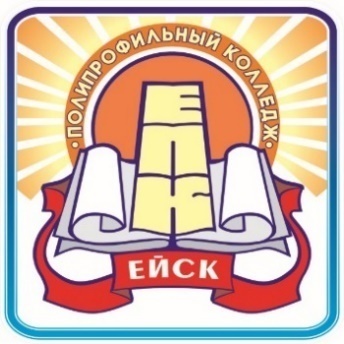 Министерство образования, науки и молодёжной политикиКраснодарского краяГосударственное бюджетное профессиональное образовательное учреждение Краснодарского края«ЕЙСКИЙ ПОЛИПРОФИЛЬНЫЙ КОЛЛЕДЖ»ЭтапыДеятельность учителяДеятельность учащихсяУУДМотивация (самоопределение) к учебной деятельности-Здравствуйте, дети! Присаживайтесь. Меня зовут Максим Александрович, сегодня урок музыки проведу у вас я.Музыкальное приветствие.-Начинаем наш урок.В течение всего урока контролирую посадку и дисциплину.-Здравствуйте.Занимают свои места. Музыкальное приветствие.Проверяют готовность к уроку.Л2Р3Актуализация и фиксирование индивидуальных затруднений в пробном действии с выявлениями места и причины затруднения-Чтобы определить тему урока прослушаем отрывок песни. -Какая наша тема сегодняшнего урока?-Хорошо, давайте поверим ваше домашнее задание. (проверка домашнего задания и оценивание учащихся)- Музыка нас  отправит в путешествие. А в какое, догадайтесь самиИтак, дополните предложение-Чем бы  вы смогли  дополнить их?Слушают отрывок песни.-Музыка УкраиныОткрывают тетради и показывают флаг и столицу Украины.-Пословицы и поговорки , сказки , потешки ,заклички, танцы  , песни , игры.   …Л2К3П1Построение проекта выхода из затруднения-Мы на уроке музыке. Значит какое музыкальное  путешествие нас ожидает?- Хорошо, а какую цель мы можем поставить?-Наше музыкальное путешествие  будет в Украину.- Развитие интереса к музыке разных народов.Л3П1,2Реализация построенного проекта выхода из затруднения-Обратите внимание на слайд.-Это флаг Украины. А кто знает, что он обозначает?-  Желтый цвет символизирует пшеничные поля в степях под голубым небом Украины. Украинский флаг олицетворяет извечное стремление народа к миру, труду, красоте и богатству родной земли.- А это герб Украины. Кто знает, что он обозначает?- Государственный герб Украины - этоЗолотой Трезубец на голубом фоне символизирует единство трех природных стихий - воздуха, воды и земли.-Какая столица Украины?- Дам подсказку, посмотрите на фотографии на слайде.-Это Киев.- Ну а теперь перейдём непосредственно к теме нашего урока.- В народной памяти украинского народа сохранились календарные песни разнообразных жанров - трудовые, обрядовые, заклинательные и другие. В народных песнях самое большое распространение получили исторические, лирические, шуточные, хороводные песни и думы.-Посмотрите видеоролик и определите жанр украинской песни.-Хорошо, молодцы, а вы знали, что украинская музыка также используется и у нас в разных фильмах.-Просмотрите видео ролик и скажите какой это фильм.-Молодцы, вы сейчас прослушали песню из фильма, скажите, какое исполнение понравилось больше?Задаю вопросы про прослушенному произведению.-Просмотрите видеоролик.Задаю вопросы по произведению.-Роман Юрия Смолича «Ревет и стонет Днепр широкий» посвящен главным событиям второй половины 1917 года - первого года революции. Автор широко показывает сложное переплетение социальных отношений того времени и на этом фоне раскрывает судьбы героев.- Украинские думы - это драматические или лирические повествования. Многие из них посвящены историческим событиям. Творцами и исполнителями дум были народные сказители - кобзари. Думы исполнялись под аккомпанемент кобзы. -Обратите внимание на слайд, это является игрой на кобзе.-Как она выглядит?-Как на ней играть?- Давайте запишем, что такое кобза. Кобза  - струнный щипковый инструмент с овальным корпусом и широким грифом.-Прослушайте две мелодии и скажите, где здесь украинская и русская. - Молодцы, вы хорошо справились с данным заданием.Отвечают на вопрос.Отвечают на вопрос.Отвечают на вопрос.Слушают и определяет жанр.-Нет.Смотрят видео.-Фильм «В бой идут одни старики».Отвечают на вопрос.Смотрят видео.Записывают определение.Смотрят видеоОтвечают на вопросы.Записывают определение.Слушают мелодию и предлагают варианты .Р2П2,3Первичное закрепление с проговариванием во внешней речи-Украинцы– славянский народ.В далеком прошлом украинцы жили в едином государстве, называемом Киевская Русь. И называли их единым словом – славяне.Слушают.Л1П2К3Самостоятельная работа с проверкой по эталону-Какие вы знаете украинские музыкальные инструменты?-Посмотрите на слайд. Это гудок. Посмотрите видео.-Как она выглядит?-Как на ней играть?-Корпус грушевидной или овальной формы плавно переходит в короткий безладовый гриф. Дека плоская с одним или двумя резонаторными отверстиями. Шейка удерживает три или четыре струны. На Руси их изготавливали из жил животных или пеньковой веревки.Для извлечения звука использовался смычок. Его форма напоминала стрелецкий лук. Старинный народный инструмент изготавливался полностью из дерева. Чаще всего это был цельный фрагмент, из которого выдалбливалась внутренняя часть. Встречаются экземпляры и с клееным корпусом. Дека у гудка прямая, плоская. Размер от 30 сантиметров до одного метра.-Посмотрите на слайд. Это колёсная лира. Посмотрите видео.-Как она выглядит?-Как на ней играть?-Лира - струнный щипковый музыкальный инструмент с древнейших времен. В Украине лира зачастую была напарницей кобзы и бандуры. Лирники исполняли печальные песни, канты, псалмы, думы, хотя в их репертуаре имелись и веселые танцевальные песни. Часто лирники "задавали жару" на свадьбах. Очень долго традиция игры на этом инструменте была утрачена и забыта. Сегодня звуки лиры можно услышать на концертах этноколлективов.-А какие вы знаете украинские танцы?-Обратите внимание на слайд. Этот танец называет гопак.-Какие основные движения?-Какие наряды?-Гопак - национальный украинский танец. Характерной чертой является демонстрация силы, ловкости, героизма и благородства. Танец импровизационного типа. Двигаясь парами по кругу, парни соревнуются в ловкости. Девушки их поощряют к всё новым трюкам, а затем, танцуют лирическую часть. В финале гопак вновь бурный, искрометный и темпераментный. К специфическим чертам гопака следует отнести шпагат в прыжке, когда ноги и руки разносятся в разные стороны.-Посмотрите на этот танец. Он называется ползунец.-Какие основные движения?-Какие наряды?-Ползуне́ц — украинский сценический танец, впервые поставленный Павлом Вирским. При создании танца за основу взято фольклорное танцевальное движение «ползунец». В танце большинство танцевальных па выполняется на согнутых в коленях ногах, с периодическим подпрыгиванием с согнутых ног. Является одним из самых известных украинских танцев. Ползунец является шутливым сюжетным танцем, в котором танцовщики демонстрируют свою ловкость, сноровку и силу. Обычно танец исполняют 10 парней.Отвечают на вопрос.Смотрят видео.Отвечают на вопросы.Смотрят видео.Отвечают на вопросы.Предлагают свои варианты.Смотрят видео.Отвечают на вопросы.Смотрят видео.Отвечают на вопросы.П1,3Включение в систему знаний и повторений- Итак, перед проверкой вашего второго домашнего задания проведём артикуляционную гимнастику.Артикуляционный массаж В.В. Емельянова-Покусать кончик языка.-Покусать язык по всей длине.-Пожевать язык попеременно левыми и правыми боковыми зубами.-Покусать нижнюю губу по всей длине. Так же покусать верхнюю губу.-Закусить изнутри щеки боковыми зубами.-Провести поколачивающий массаж лица кончиками пальцев–А теперь проверим васСлушаю детей и оцениваю их.–Хорошо, ребята, а каких современных певцов вы знаете?-А вы знаете Софию Ротару?-Так вот, она советская и украинская эстрадная певица (сопрано) и актриса. Лауреат премии Ленинского комсомола (1978). Народная артистка СССР (1988). Кавалер молдавского ордена Республики (1997). Герой Украины (2002). Национальная легенда Украины (2021).Репертуар певицы насчитывает более 500 песен на русском, украинском, молдавском, болгарском, сербском, польском, немецком, французском, итальянском, испанском и английском языках. -Я предлагаю вам посмотреть видео с ее исполнением песни.Выполняют артикуляционную гимнастику.Поют колыбельные.Отвечают на вопросы.Смотрят видеоР2П2Рефлексия учебной деятельности-А сейчас предлагаю вам оценить свое настроение после проведенного урока.-Поднимите правую руку, если вы довольны собой на уроке или левую, если вы не довольны своей деятельностью на уроке. До свидания!-оценивают свою работу на уроке.Л2Р2